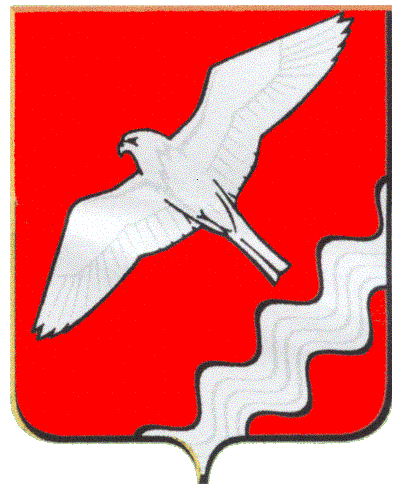 ГЛАВАМУНИЦИПАЛЬНОГО ОБРАЗОВАНИЯ КРАСНОУФИМСКИЙ ОКРУГПОСТАНОВЛЕНИЕот  27.12.2021 г. № 155г. КрасноуфимскОб утверждении состава антитеррористической комиссии Муниципального образования Красноуфимский округВ соответствии с Федеральным законом № 35-ФЗ от 6 марта 2006 года «О противодействии терроризму», Указом Президента Российской Федерации от 15 февраля 2006 года № 116 «О мерах по противодействию терроризму», Указом Губернатора Свердловской области № 644-УГ от 8 сентября . «Об антитеррористической комиссии Свердловской области», руководствуясь                       ст. 26, 31 Устава Муниципального образования Красноуфимский округ,П О С Т А Н О В Л Я Ю:1. Утвердить состав антитеррористической комиссии Муниципального образования Красноуфимский округ (прилагается).2. Постановление главы Муниципального образования Красноуфимский округ от 24 марта 2020 года № 34 «Об утверждении состава антитеррористической комиссии Муниципального образования Красноуфимский округ» признать утратившим силу.3. Опубликовать настоящее постановление на официальном сайте Муниципального образования Красноуфимский округ.4. Контроль за выполнением настоящего постановления оставляю за собой.Глава Муниципального образования Красноуфимский округ								О.В. РяписовПриложение к постановлению главы МО Красноуфимский округ от  27 декабря 2021  г. № 155СОСТАВАНТИТЕРРОРИСТИЧЕСКОЙ КОМИССИИМУНИЦИПАЛЬНОГО ОБРАЗОВАНИЯ КРАСНОУФИМСКИЙ ОКРУГДолжность в Комиссии      Должность по основной   
работе           Рабочий
телефонПредседатель -                 
Ряписов Олег ВикторовичГлава МО Красноуфимский округ 2-46-0689022622934Зам. председателя -            
Давыдов Алексей МихайловичНачальник УФСБ РФ по Свердловской области в г.Красноуфимске (по согласованию)2-11-9589630554320Зам. председателя -            Шандыбин Евгений СергеевичЗаместитель главы Администрации МО Красноуфимский округ по общим вопросам2-35-9289025038550Секретарь Комиссии -           
Голубцов Александр Валерьевич       Начальник отдела ГО и ЧС, экологии Администрации МО Красноуфимский округ2-32-0989089031188Члены комиссии:     Члены комиссии:     Члены комиссии:     Солодов Андрей ВикторовичНачальник МО МВД РФ «Красноуфимский» (по согласованию)2-25-0589507953725Судобин Роман АлександровичЗаместитель начальника ЛОП на ст. Красноуфимск(по согласованию)5-50-219-30-2189120523600Давыдов Владимир АндреевичРуководитель Следственного отдела по городу Красноуфимск(по согласованию)5-12-96Хомутинников Василий АнатольевичНачальник Красноуфимского ОВД – Филиала ФГКУ «УВО ВНГ России по Свердловской области»(по согласованию)5-08-9289022557897Шатохин Владимир СергеевичНачальник Красноуфимскогго межмуниципального филиала ФКУ УИИ ГУФСИН России по Свердловской области(по согласованию)2-11-9689022720344Чухарев Евгений ВладимировичНачальник Отдела надзорной деятельности и профилактической работы ГО Красноуфимск, МО Красноуфимский округ, Ачитского ГО, Артинского ГО (по согласованию)2-45-0189193875547Полежаев Вячеслав ВикторовичНачальник юридического отдела Думы МО Красноуфимский округ5-19-7489920167317Родионов Роман ВикторовичЗаместитель главы Администрации МО Красноуфимский округ по социальным  вопросам2-45-0589527305727Бормотова Марина ВикторовнаПредседатель Думы Муниципального образования Красноуфимский округ2-14-2289505429626Гибадуллина Наталья АнатольевнаНачальник МОУО МО Красноуфимский округ2-14-6889527259524Мясников Павел НиколаевичГлавный врач ГБУЗ «Красноуфимская РБ» (по согласованию)7-98-0389122328567